* adhésion annuelle de 15 € (voir conditions sur le site internet)Plus d'informations sur notre site : www.afisst.fr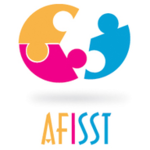 BULLETIN D’INSCRIPTION14ème Journée nationale des IPRP de SSTJeudi 20 juin 2019Paris 14ème - FIAP Jean Monnet « Agir sur les leviers de prévention dans les TPE»BULLETIN D’INSCRIPTION14ème Journée nationale des IPRP de SSTJeudi 20 juin 2019Paris 14ème - FIAP Jean Monnet « Agir sur les leviers de prévention dans les TPE»BULLETIN D’INSCRIPTION14ème Journée nationale des IPRP de SSTJeudi 20 juin 2019Paris 14ème - FIAP Jean Monnet « Agir sur les leviers de prévention dans les TPE»BULLETIN D’INSCRIPTION14ème Journée nationale des IPRP de SSTJeudi 20 juin 2019Paris 14ème - FIAP Jean Monnet « Agir sur les leviers de prévention dans les TPE»BULLETIN D’INSCRIPTION14ème Journée nationale des IPRP de SSTJeudi 20 juin 2019Paris 14ème - FIAP Jean Monnet « Agir sur les leviers de prévention dans les TPE»BULLETIN D’INSCRIPTION14ème Journée nationale des IPRP de SSTJeudi 20 juin 2019Paris 14ème - FIAP Jean Monnet « Agir sur les leviers de prévention dans les TPE»BULLETIN D’INSCRIPTION14ème Journée nationale des IPRP de SSTJeudi 20 juin 2019Paris 14ème - FIAP Jean Monnet « Agir sur les leviers de prévention dans les TPE»INFORMATIONS PARTICIPANTINFORMATIONS PARTICIPANTINFORMATIONS PARTICIPANTINFORMATIONS PARTICIPANTINFORMATIONS PARTICIPANTINFORMATIONS PARTICIPANTINFORMATIONS PARTICIPANTINFORMATIONS PARTICIPANTINFORMATIONS PARTICIPANTINFORMATIONS PARTICIPANTINFORMATIONS PARTICIPANTNOM :PRENOM :PRENOM :FONCTION :FONCTION :FONCTION :Nom du Service de Santé au travail :(ou de l'entreprise)Nom du Service de Santé au travail :(ou de l'entreprise)Nom du Service de Santé au travail :(ou de l'entreprise)Nom du Service de Santé au travail :(ou de l'entreprise)Nom du Service de Santé au travail :(ou de l'entreprise)Nom du Service de Santé au travail :(ou de l'entreprise)Nom du Service de Santé au travail :(ou de l'entreprise)Adresse :Adresse :Adresse :Téléphone :Téléphone :Téléphone :Email :Email :Email :S’inscrit et adresse un chèque à l’ordre de l’AFISST de :S’inscrit et adresse un chèque à l’ordre de l’AFISST de :S’inscrit et adresse un chèque à l’ordre de l’AFISST de :S’inscrit et adresse un chèque à l’ordre de l’AFISST de :S’inscrit et adresse un chèque à l’ordre de l’AFISST de :S’inscrit et adresse un chèque à l’ordre de l’AFISST de :S’inscrit et adresse un chèque à l’ordre de l’AFISST de :S’inscrit et adresse un chèque à l’ordre de l’AFISST de :S’inscrit et adresse un chèque à l’ordre de l’AFISST de :S’inscrit et adresse un chèque à l’ordre de l’AFISST de :S’inscrit et adresse un chèque à l’ordre de l’AFISST de :Avant le 14/05/19Avant le 14/05/19A partir du 14/05/19A partir du 14/05/19A partir du 14/05/19 80 € 80 € 100 € 100 € 100 €Adhérent de l'AFISST *Adhérent de l'AFISST *Adhérent de l'AFISST *Adhérent de l'AFISST *Adhérent de l'AFISST *Adhérent de l'AFISST * 110 € 110 € 130 € 130 € 130 €Non adhérentNon adhérentNon adhérentNon adhérentNon adhérentNon adhérent 40 € 40 € 60 € 60 € 60 €Etudiant ou demandeur d’emploi (joindre un justificatif)Etudiant ou demandeur d’emploi (joindre un justificatif)Etudiant ou demandeur d’emploi (joindre un justificatif)Etudiant ou demandeur d’emploi (joindre un justificatif)Etudiant ou demandeur d’emploi (joindre un justificatif)Etudiant ou demandeur d’emploi (joindre un justificatif) 40 € 40 € 40 € 40 € 40 €CommunicantCommunicantCommunicantCommunicantCommunicantCommunicantPaiement par virement : IBAN FR76 3000 3012 2000 0372 6934 370Paiement par virement : IBAN FR76 3000 3012 2000 0372 6934 370Paiement par virement : IBAN FR76 3000 3012 2000 0372 6934 370Paiement par virement : IBAN FR76 3000 3012 2000 0372 6934 370Paiement par virement : IBAN FR76 3000 3012 2000 0372 6934 370Paiement par virement : IBAN FR76 3000 3012 2000 0372 6934 370Paiement par virement : IBAN FR76 3000 3012 2000 0372 6934 370Paiement par virement : IBAN FR76 3000 3012 2000 0372 6934 370Paiement par virement : IBAN FR76 3000 3012 2000 0372 6934 370Paiement par virement : IBAN FR76 3000 3012 2000 0372 6934 370Paiement par virement : IBAN FR76 3000 3012 2000 0372 6934 370Bulletin et règlement à renvoyer avant le 14 juin 2019 à l’adresse suivante :Bulletin et règlement à renvoyer avant le 14 juin 2019 à l’adresse suivante :Bulletin et règlement à renvoyer avant le 14 juin 2019 à l’adresse suivante :Bulletin et règlement à renvoyer avant le 14 juin 2019 à l’adresse suivante :Bulletin et règlement à renvoyer avant le 14 juin 2019 à l’adresse suivante :Bulletin et règlement à renvoyer avant le 14 juin 2019 à l’adresse suivante :Bulletin et règlement à renvoyer avant le 14 juin 2019 à l’adresse suivante :Bulletin et règlement à renvoyer avant le 14 juin 2019 à l’adresse suivante :Bulletin et règlement à renvoyer avant le 14 juin 2019 à l’adresse suivante :Bulletin et règlement à renvoyer avant le 14 juin 2019 à l’adresse suivante :Bulletin et règlement à renvoyer avant le 14 juin 2019 à l’adresse suivante :AFISST2, rue du Capitaine NEMO95800 COURDIMANCHEAFISST2, rue du Capitaine NEMO95800 COURDIMANCHEAFISST2, rue du Capitaine NEMO95800 COURDIMANCHEAFISST2, rue du Capitaine NEMO95800 COURDIMANCHEAFISST2, rue du Capitaine NEMO95800 COURDIMANCHEAFISST2, rue du Capitaine NEMO95800 COURDIMANCHEAFISST2, rue du Capitaine NEMO95800 COURDIMANCHEAFISST2, rue du Capitaine NEMO95800 COURDIMANCHEAFISST2, rue du Capitaine NEMO95800 COURDIMANCHEAFISST2, rue du Capitaine NEMO95800 COURDIMANCHEAFISST2, rue du Capitaine NEMO95800 COURDIMANCHE